Best. nr. 504 (Godkj. september - 2017) Elektronisk utgave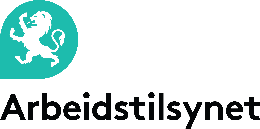 Samordning av verne- og miljøarbeid på arbeidsplassmed flere arbeidsgivere (arbeidsmiljølovens § 2-2)Samordning av verne- og miljøarbeid på arbeidsplassmed flere arbeidsgivere (arbeidsmiljølovens § 2-2)Samordning av verne- og miljøarbeid på arbeidsplassmed flere arbeidsgivere (arbeidsmiljølovens § 2-2)Samordning av verne- og miljøarbeid på arbeidsplassmed flere arbeidsgivere (arbeidsmiljølovens § 2-2)Samordning av verne- og miljøarbeid på arbeidsplassmed flere arbeidsgivere (arbeidsmiljølovens § 2-2)Samordning av verne- og miljøarbeid på arbeidsplassmed flere arbeidsgivere (arbeidsmiljølovens § 2-2)Samordning av verne- og miljøarbeid på arbeidsplassmed flere arbeidsgivere (arbeidsmiljølovens § 2-2)Kopi  slåes opp på arbeidsplassenKopi  slåes opp på arbeidsplassenSamordning av verne- og miljøarbeid på arbeidsplassmed flere arbeidsgivere (arbeidsmiljølovens § 2-2)Samordning av verne- og miljøarbeid på arbeidsplassmed flere arbeidsgivere (arbeidsmiljølovens § 2-2)Samordning av verne- og miljøarbeid på arbeidsplassmed flere arbeidsgivere (arbeidsmiljølovens § 2-2)Samordning av verne- og miljøarbeid på arbeidsplassmed flere arbeidsgivere (arbeidsmiljølovens § 2-2)Samordning av verne- og miljøarbeid på arbeidsplassmed flere arbeidsgivere (arbeidsmiljølovens § 2-2)Samordning av verne- og miljøarbeid på arbeidsplassmed flere arbeidsgivere (arbeidsmiljølovens § 2-2)Samordning av verne- og miljøarbeid på arbeidsplassmed flere arbeidsgivere (arbeidsmiljølovens § 2-2)Arbeidsplass/prosjektArbeidsplass/prosjektArbeidsplass/prosjektArbeidsplass/prosjektArbeidsplass/prosjektArbeidsplass/prosjektAdresseAdresseAdresseAdresseAdresseAdresseTelefonNedenfor er det fastslått hvilken virksomhet som regnes som hovedbedrift, og hvilke virksomheter som til enhver tid driver virksomhet på denne plassen.Ifølge arbeidsmiljølovens § 2-2 (se info-knappen) har hovedbedriften ansvaret for å samordne de enkelte virksomhetenes verne- og miljøarbeid. Hver arbeidsgiver skal sørge for at egen virksomhet er i henhold til arbeidsmiljølovens bestemmelser, slik at  sikkerhet og velferd for arbeidstakerne ivaretas. Videre skal hver arbeidsgiver medvirke til å sikre et fullt forsvarlig arbeidsmiljø for alle arbeidstakere på arbeidsplassen.Hovedbedriften sørger for at samordningen av verne- og miljøarbeidet gjøres kjent for vernetjensten og tillitsvalgte i alle virksomheter, og for at kopi av skjemaet slåes opp på arbeidsplassen.Nedenfor er det fastslått hvilken virksomhet som regnes som hovedbedrift, og hvilke virksomheter som til enhver tid driver virksomhet på denne plassen.Ifølge arbeidsmiljølovens § 2-2 (se info-knappen) har hovedbedriften ansvaret for å samordne de enkelte virksomhetenes verne- og miljøarbeid. Hver arbeidsgiver skal sørge for at egen virksomhet er i henhold til arbeidsmiljølovens bestemmelser, slik at  sikkerhet og velferd for arbeidstakerne ivaretas. Videre skal hver arbeidsgiver medvirke til å sikre et fullt forsvarlig arbeidsmiljø for alle arbeidstakere på arbeidsplassen.Hovedbedriften sørger for at samordningen av verne- og miljøarbeidet gjøres kjent for vernetjensten og tillitsvalgte i alle virksomheter, og for at kopi av skjemaet slåes opp på arbeidsplassen.Nedenfor er det fastslått hvilken virksomhet som regnes som hovedbedrift, og hvilke virksomheter som til enhver tid driver virksomhet på denne plassen.Ifølge arbeidsmiljølovens § 2-2 (se info-knappen) har hovedbedriften ansvaret for å samordne de enkelte virksomhetenes verne- og miljøarbeid. Hver arbeidsgiver skal sørge for at egen virksomhet er i henhold til arbeidsmiljølovens bestemmelser, slik at  sikkerhet og velferd for arbeidstakerne ivaretas. Videre skal hver arbeidsgiver medvirke til å sikre et fullt forsvarlig arbeidsmiljø for alle arbeidstakere på arbeidsplassen.Hovedbedriften sørger for at samordningen av verne- og miljøarbeidet gjøres kjent for vernetjensten og tillitsvalgte i alle virksomheter, og for at kopi av skjemaet slåes opp på arbeidsplassen.Nedenfor er det fastslått hvilken virksomhet som regnes som hovedbedrift, og hvilke virksomheter som til enhver tid driver virksomhet på denne plassen.Ifølge arbeidsmiljølovens § 2-2 (se info-knappen) har hovedbedriften ansvaret for å samordne de enkelte virksomhetenes verne- og miljøarbeid. Hver arbeidsgiver skal sørge for at egen virksomhet er i henhold til arbeidsmiljølovens bestemmelser, slik at  sikkerhet og velferd for arbeidstakerne ivaretas. Videre skal hver arbeidsgiver medvirke til å sikre et fullt forsvarlig arbeidsmiljø for alle arbeidstakere på arbeidsplassen.Hovedbedriften sørger for at samordningen av verne- og miljøarbeidet gjøres kjent for vernetjensten og tillitsvalgte i alle virksomheter, og for at kopi av skjemaet slåes opp på arbeidsplassen.Nedenfor er det fastslått hvilken virksomhet som regnes som hovedbedrift, og hvilke virksomheter som til enhver tid driver virksomhet på denne plassen.Ifølge arbeidsmiljølovens § 2-2 (se info-knappen) har hovedbedriften ansvaret for å samordne de enkelte virksomhetenes verne- og miljøarbeid. Hver arbeidsgiver skal sørge for at egen virksomhet er i henhold til arbeidsmiljølovens bestemmelser, slik at  sikkerhet og velferd for arbeidstakerne ivaretas. Videre skal hver arbeidsgiver medvirke til å sikre et fullt forsvarlig arbeidsmiljø for alle arbeidstakere på arbeidsplassen.Hovedbedriften sørger for at samordningen av verne- og miljøarbeidet gjøres kjent for vernetjensten og tillitsvalgte i alle virksomheter, og for at kopi av skjemaet slåes opp på arbeidsplassen.Nedenfor er det fastslått hvilken virksomhet som regnes som hovedbedrift, og hvilke virksomheter som til enhver tid driver virksomhet på denne plassen.Ifølge arbeidsmiljølovens § 2-2 (se info-knappen) har hovedbedriften ansvaret for å samordne de enkelte virksomhetenes verne- og miljøarbeid. Hver arbeidsgiver skal sørge for at egen virksomhet er i henhold til arbeidsmiljølovens bestemmelser, slik at  sikkerhet og velferd for arbeidstakerne ivaretas. Videre skal hver arbeidsgiver medvirke til å sikre et fullt forsvarlig arbeidsmiljø for alle arbeidstakere på arbeidsplassen.Hovedbedriften sørger for at samordningen av verne- og miljøarbeidet gjøres kjent for vernetjensten og tillitsvalgte i alle virksomheter, og for at kopi av skjemaet slåes opp på arbeidsplassen.Nedenfor er det fastslått hvilken virksomhet som regnes som hovedbedrift, og hvilke virksomheter som til enhver tid driver virksomhet på denne plassen.Ifølge arbeidsmiljølovens § 2-2 (se info-knappen) har hovedbedriften ansvaret for å samordne de enkelte virksomhetenes verne- og miljøarbeid. Hver arbeidsgiver skal sørge for at egen virksomhet er i henhold til arbeidsmiljølovens bestemmelser, slik at  sikkerhet og velferd for arbeidstakerne ivaretas. Videre skal hver arbeidsgiver medvirke til å sikre et fullt forsvarlig arbeidsmiljø for alle arbeidstakere på arbeidsplassen.Hovedbedriften sørger for at samordningen av verne- og miljøarbeidet gjøres kjent for vernetjensten og tillitsvalgte i alle virksomheter, og for at kopi av skjemaet slåes opp på arbeidsplassen.Nedenfor er det fastslått hvilken virksomhet som regnes som hovedbedrift, og hvilke virksomheter som til enhver tid driver virksomhet på denne plassen.Ifølge arbeidsmiljølovens § 2-2 (se info-knappen) har hovedbedriften ansvaret for å samordne de enkelte virksomhetenes verne- og miljøarbeid. Hver arbeidsgiver skal sørge for at egen virksomhet er i henhold til arbeidsmiljølovens bestemmelser, slik at  sikkerhet og velferd for arbeidstakerne ivaretas. Videre skal hver arbeidsgiver medvirke til å sikre et fullt forsvarlig arbeidsmiljø for alle arbeidstakere på arbeidsplassen.Hovedbedriften sørger for at samordningen av verne- og miljøarbeidet gjøres kjent for vernetjensten og tillitsvalgte i alle virksomheter, og for at kopi av skjemaet slåes opp på arbeidsplassen.Nedenfor er det fastslått hvilken virksomhet som regnes som hovedbedrift, og hvilke virksomheter som til enhver tid driver virksomhet på denne plassen.Ifølge arbeidsmiljølovens § 2-2 (se info-knappen) har hovedbedriften ansvaret for å samordne de enkelte virksomhetenes verne- og miljøarbeid. Hver arbeidsgiver skal sørge for at egen virksomhet er i henhold til arbeidsmiljølovens bestemmelser, slik at  sikkerhet og velferd for arbeidstakerne ivaretas. Videre skal hver arbeidsgiver medvirke til å sikre et fullt forsvarlig arbeidsmiljø for alle arbeidstakere på arbeidsplassen.Hovedbedriften sørger for at samordningen av verne- og miljøarbeidet gjøres kjent for vernetjensten og tillitsvalgte i alle virksomheter, og for at kopi av skjemaet slåes opp på arbeidsplassen.Nedenfor er det fastslått hvilken virksomhet som regnes som hovedbedrift, og hvilke virksomheter som til enhver tid driver virksomhet på denne plassen.Ifølge arbeidsmiljølovens § 2-2 (se info-knappen) har hovedbedriften ansvaret for å samordne de enkelte virksomhetenes verne- og miljøarbeid. Hver arbeidsgiver skal sørge for at egen virksomhet er i henhold til arbeidsmiljølovens bestemmelser, slik at  sikkerhet og velferd for arbeidstakerne ivaretas. Videre skal hver arbeidsgiver medvirke til å sikre et fullt forsvarlig arbeidsmiljø for alle arbeidstakere på arbeidsplassen.Hovedbedriften sørger for at samordningen av verne- og miljøarbeidet gjøres kjent for vernetjensten og tillitsvalgte i alle virksomheter, og for at kopi av skjemaet slåes opp på arbeidsplassen.Nedenfor er det fastslått hvilken virksomhet som regnes som hovedbedrift, og hvilke virksomheter som til enhver tid driver virksomhet på denne plassen.Ifølge arbeidsmiljølovens § 2-2 (se info-knappen) har hovedbedriften ansvaret for å samordne de enkelte virksomhetenes verne- og miljøarbeid. Hver arbeidsgiver skal sørge for at egen virksomhet er i henhold til arbeidsmiljølovens bestemmelser, slik at  sikkerhet og velferd for arbeidstakerne ivaretas. Videre skal hver arbeidsgiver medvirke til å sikre et fullt forsvarlig arbeidsmiljø for alle arbeidstakere på arbeidsplassen.Hovedbedriften sørger for at samordningen av verne- og miljøarbeidet gjøres kjent for vernetjensten og tillitsvalgte i alle virksomheter, og for at kopi av skjemaet slåes opp på arbeidsplassen.Nedenfor er det fastslått hvilken virksomhet som regnes som hovedbedrift, og hvilke virksomheter som til enhver tid driver virksomhet på denne plassen.Ifølge arbeidsmiljølovens § 2-2 (se info-knappen) har hovedbedriften ansvaret for å samordne de enkelte virksomhetenes verne- og miljøarbeid. Hver arbeidsgiver skal sørge for at egen virksomhet er i henhold til arbeidsmiljølovens bestemmelser, slik at  sikkerhet og velferd for arbeidstakerne ivaretas. Videre skal hver arbeidsgiver medvirke til å sikre et fullt forsvarlig arbeidsmiljø for alle arbeidstakere på arbeidsplassen.Hovedbedriften sørger for at samordningen av verne- og miljøarbeidet gjøres kjent for vernetjensten og tillitsvalgte i alle virksomheter, og for at kopi av skjemaet slåes opp på arbeidsplassen.Nedenfor er det fastslått hvilken virksomhet som regnes som hovedbedrift, og hvilke virksomheter som til enhver tid driver virksomhet på denne plassen.Ifølge arbeidsmiljølovens § 2-2 (se info-knappen) har hovedbedriften ansvaret for å samordne de enkelte virksomhetenes verne- og miljøarbeid. Hver arbeidsgiver skal sørge for at egen virksomhet er i henhold til arbeidsmiljølovens bestemmelser, slik at  sikkerhet og velferd for arbeidstakerne ivaretas. Videre skal hver arbeidsgiver medvirke til å sikre et fullt forsvarlig arbeidsmiljø for alle arbeidstakere på arbeidsplassen.Hovedbedriften sørger for at samordningen av verne- og miljøarbeidet gjøres kjent for vernetjensten og tillitsvalgte i alle virksomheter, og for at kopi av skjemaet slåes opp på arbeidsplassen.Hovedbedriftens navnHovedbedriftens navnHovedbedriftens navnHovedbedriftens navnHovedbedriftens navnHovedbedriftens navnAdresseAdresseAdresseAdresseAdresseTelefonTelefonLeder for samordningenLeder for samordningenLeder for samordningenLeder for samordningenLeder for samordningenLeder for samordningenVerneombud/hovedverneombudVerneombud/hovedverneombudVerneombud/hovedverneombudTidsrom for samordningenTidsrom for samordningenTidsrom for samordningenTidsrom for samordningenVirksomheter som omfattes av samordningen. (Listen må ajourføres. Er det mer enn 7 virksomheter som omfattes av samordningen, så bruk flere skjemaer.)Virksomheter som omfattes av samordningen. (Listen må ajourføres. Er det mer enn 7 virksomheter som omfattes av samordningen, så bruk flere skjemaer.)Virksomheter som omfattes av samordningen. (Listen må ajourføres. Er det mer enn 7 virksomheter som omfattes av samordningen, så bruk flere skjemaer.)Virksomheter som omfattes av samordningen. (Listen må ajourføres. Er det mer enn 7 virksomheter som omfattes av samordningen, så bruk flere skjemaer.)Virksomheter som omfattes av samordningen. (Listen må ajourføres. Er det mer enn 7 virksomheter som omfattes av samordningen, så bruk flere skjemaer.)Virksomheter som omfattes av samordningen. (Listen må ajourføres. Er det mer enn 7 virksomheter som omfattes av samordningen, så bruk flere skjemaer.)Virksomheter som omfattes av samordningen. (Listen må ajourføres. Er det mer enn 7 virksomheter som omfattes av samordningen, så bruk flere skjemaer.)Virksomheter som omfattes av samordningen. (Listen må ajourføres. Er det mer enn 7 virksomheter som omfattes av samordningen, så bruk flere skjemaer.)Virksomheter som omfattes av samordningen. (Listen må ajourføres. Er det mer enn 7 virksomheter som omfattes av samordningen, så bruk flere skjemaer.)Virksomheter som omfattes av samordningen. (Listen må ajourføres. Er det mer enn 7 virksomheter som omfattes av samordningen, så bruk flere skjemaer.)Virksomheter som omfattes av samordningen. (Listen må ajourføres. Er det mer enn 7 virksomheter som omfattes av samordningen, så bruk flere skjemaer.)Virksomheter som omfattes av samordningen. (Listen må ajourføres. Er det mer enn 7 virksomheter som omfattes av samordningen, så bruk flere skjemaer.)Virksomheter som omfattes av samordningen. (Listen må ajourføres. Er det mer enn 7 virksomheter som omfattes av samordningen, så bruk flere skjemaer.)NavnNavnNavnAdresseAdresseAdresseTelefonTidsrom(fra - til)Verneombud/hovedverneombudVerneombud/hovedverneombudArbeidsgivers/arbeidsledersunderskriftArbeidsgivers/arbeidsledersunderskriftArbeidsgivers/arbeidsledersunderskrift1.1.1.2.2.2.3.3.3.4.4.4.5.5.5.6.6.6.7.7.7.Sted og datoSted og datoSted og datoSted og datoSted og datoSted og datoUnderskriftUnderskriftUnderskriftUnderskriftUnderskriftFor hovedbedriftenFor hovedbedriften